Name of journal: World Journal of GastroenterologyESPS Manuscript NO: 16265Manuscript Type: EDITORIAL
Mesenchymal stem cell therapy for cirrhosis: present and future perspectivesEom YW et al. Cell therapy for cirrhosis Young Woo Eom, Gaeun Kim, Soon Koo Baik Young Woo Eom, Soon Koo Baik, Cell Therapy and Tissue Engineering Center, Yonsei University Wonju College of Medicine, Wonju 220-701, South KoreaGaeun Kim, College of Nursing - Research Institute for Nursing Science, Keimyung University, Daegu 704-701, South KoreaSoon Koo Baik, Department of Internal Medicine, Yonsei University Wonju College of Medicine, Wonju Severance Christian Hospital, Wonju 220-701, South KoreaAuthor contributions: Eom YW and Kim G designed this editorial and wrote the paper, contributed equally to this work; Baik SK reviewed the manuscript critically for important intellectual content; all authors approved the final version of the manuscript.Supported by the Yonsei University Future-leading Research Initiative of 2014.Conflict-of-interest statement: The authors declare no conflict of interest.Open-Access: This article is an open-access article which was selected by an in-house editor and fully peer-reviewed by external reviewers. It is distributed in accordance with the Creative Commons Attribution Non Commercial (CC BY-NC 4.0) license, which permits others to distribute, remix, adapt, build upon this work non-commercially, and license their derivative works on different terms, provided the original work is properly cited and the use is non-commercial. See: http://creativecommons.org/licenses/by-nc/4.0/Correspondence to: Soon Koo Baik, MD, PhD, Professor, Department of Internal Medicine, Yonsei University Wonju College of Medicine, Wonju Severance Christian Hospital, 20, Ilsanro, Wonju 220-701, South Korea. baiksk@yonsei.ac.kr Telephone: +82-33-7411229 Fax: +82-33-7451228Received: January 7, 2015Peer-review started: January 7, 2015First decision: May 18, 2015Revised: June 1, 2015Accepted: August 28, 2015 Article in press:Published online: AbstractCirrhosis occurs as a result of various chronic liver injuries, which may be caused by viral infections, alcohol abuse and the administration of drugs and chemicals. Recently, bone marrow cells (BMCs), hematopoietic stem cells (HSCs) and mesenchymal stem cells (MSCs) have been used for developing treatments for cirrhosis. Clinical trials have investigated the therapeutic potential of BMCs, HSCs and MSCs for the treatment of cirrhosis based on their potential to differentiate into hepatocytes. Although the therapeutic mechanisms of BMC, HSC and MSC treatments are still not fully characterized, the evidence thus far has indicated that the potential therapeutic mechanisms of MSCs are clearer than those of BMCs or HSCs with respect to liver regenerative medicine. MSCs suppress inflammatory responses, reduce hepatocyte apoptosis, increase hepatocyte regeneration, reverse liver fibrosis and enhance liver functionality. This paper summarizes the clinical studies that have used BMCs, HSCs and MSCs in patients with liver failure or cirrhosis. We also present the potential therapeutic mechanisms of BMCs, HSCs and MSCs for the improvement of liver function.Key words: Cirrhosis; Cell therapy; Bone marrow cells; Mesenchymal stem cells; Hematopoietic stem cells; Immune-modulation; Trophic factors; Anti-fibrosis© The Author(s) 2015. Published by Baishideng Publishing Group Inc. All rights reserved.Core tip: Mesenchymal stem cells (MSCs) are considered to be a potential therapeutic agent for the treatment of cirrhosis because of their potential to differentiate into hepatocytes, their immune-modulatory properties and their ability to secrete trophic factors. Nevertheless, several issues, including the fibrogenic potential of MSCs and their ability to promote pre-existing tumor cell growth, must be carefully considered.Eom YW, Kim G, Baik SK. Mesenchymal stem cell therapy for cirrhosis: present and future perspectives. World J Gastroenterol 2015; In pressINTRODUCTIONCirrhosis is the end stage of chronic liver disease, which may lead to severe hepatic dysfunction and even life-threatening conditions. Currently, liver transplantation is the only curative remedy for end-stage cirrhosis[1], but this treatment is associated with many problems, such as donor shortage, surgical complications, immunological rejection and high medical costs. In 2000, Theise et al[2] reported that Y chromosome-positive hepatocytes were observed in autopsied women who had received therapeutic bone marrow transplantations from male donors, which implies the existence of pluripotent stem cells among bone marrow cells. Since then, attention has been focused on bone marrow cells as a cell source for liver regenerative therapies[3-9]. As of December 16, 2014, more than 216 clinical trials had been registered or were in proof when ClinicalTrials.gov was searched for the terms “stem cells AND liver diseases”. Bone marrow contains both hematopoietic stem cells (HSCs) and mesenchymal stem cells (MSCs), which can differentiate into hepatocyte-like cells both in vitro and in vivo. Recently, MSCs have also been isolated from adipose tissue, umbilical cord blood, peripheral blood, brain, lung, liver, dermis, and skeletal muscle[10-15]. This paper summarizes the clinical studies that have used unsorted bone marrow cells (BMCs), HSCs and MSCs in patients with liver failure or cirrhosis and presents the potential therapeutic mechanisms proposed for these cell types. CELL THERAPY FOR CIRRHOSISCell therapies for liver disease can be broadly classified into bio-artificial liver devices that contain hepatocytes or the direct infusion of cells. Bio-artificial liver devices have been used in patients with acute liver failure. Regarding direct infusion, cells such as primary hepatocytes, BMCs, HSCs and MSCs have all been used. Of these cell types, the transplantation of hepatocytes has been shown to be unsuitable because human hepatocytes are difficult to obtain and because it is difficult to maintain their viability and function when they are cryo-preserved or cultured in vitro. Therefore, bone marrow-derived cells (i.e., BMCs, HSCs and MSCs) appear to be viable alternatives. Because stem cells present among BMCs are known to differentiate into hepatocytes, clinical studies have used both unsorted BMCs and stem cells (i.e., HSCs and MSCs) isolated from BMCs. Unsorted autologous BMC infusion The infusion of autologous BMCs into the hepatic artery or the peripheral veins of patients with cirrhosis has been reported to be safe and feasible. Moreover, the infusion of autologous BMCs increases the serum albumin level and improves liver function[16-23]. Terai et al[24] reported that the infusion of BMCs repopulated the damaged liver and differentiated into albumin-producing hepatocytes in a mouse model of chronic liver injury induced by continuous administration of carbon tetrachloride (CCl4). These authors also showed that the infusion of BMCs elevated the levels of matrix metalloproteinase (MMP)-2, MMP-9 and MMP-14, reduced liver fibrosis and improved the survival rate[25-28]. Currently, MMPs are considered beneficial factors associated with a reduction in liver fibrosis, and several reports have indicated that adenoviral delivery of MMPs into the liver ameliorates experimental cirrhosis[29-31]. However, the therapeutic mechanism of BMC infusion remains controversial. Several studies have suggested that hematopoietic cells among BMCs may generate hepatocyte-like cells, whereas others have hypothesized that they act primarily by fusion with hepatocytes or through a paracrine effect[32-35]. To generate a greater beneficial effect of BMC infusion, granulocyte-colony-stimulating factor (G-CSF) has been used to mobilize BMCs (monitored by the number of CD34+ cells) into the peripheral blood[36].HSC transplantationHSCs can be isolated from the bone marrow or peripheral blood after the administration of G-CSF, which induces the mobilization of CD34+ cells into the peripheral blood. HSCs express hematopoietic markers[37-39], such as c-kit, Sca-1, Thy-1, CD34, CD45 and CD133, and can differentiate into hepatocytes. Gordon and colleagues reported that the infusion of CD34+ cells isolated from the peripheral blood after the administration of G-CSF via the hepatic artery or portal vein improves the level of serum albumin[40]. Moreover, Pai et al[41] reported that the autologous infusion of expanded mobilized CD34+ cells improves the level of serum albumin and the Child-Pugh score. However, the therapeutic mechanism by which HSC infusion ameliorates liver damage remains unclear, although some authors have proposed that infused HSCs can differentiate into hepatocytes through cell fusion or through a paracrine effect[32-35]. MSC transplantationMore recently, clinical studies using bone marrow-derived MSCs have been conducted. MSCs have several advantages over other cell types, such as their relatively simple acquisition and strong proliferative capacity. Moreover, a sufficient number of MSCs required for clinical trials may be expanded ex vivo, without a loss of differentiation or proliferation potential, and then cryo-preserved until needed. Therefore, MSCs can be injected repeatedly without a concomitant loss of their viability and function. In one study, autologous bone marrow-derived MSCs were infused through the peripheral veins of 4 patients with decompensated cirrhosis. No side effects were observed, and the Mayo End-Stage Liver Disease (MELD) score was improved in half of the patients. Furthermore, the quality of life for all four patients improved by the end of the follow-up period[42]. Kharazika et al[43] also reported improved liver function in patients with cirrhosis who were injected with autologous MSCs via the peripheral or portal veins. In another study, Jang et al[44] demonstrated the beneficial effects of transplanting autologous bone marrow MSCs for the treatment of alcoholic cirrhosis. MSCs (5 × 107 cells) were injected into the hepatic artery twice at weeks 4 and 8. According to the Laennec fibrosis system, histological improvement was observed in 6 of the 11 patients (54.5%).We conducted a systematic review to evaluate the safety, feasibility and effects of MSC therapy in patients with liver disease and to explore possible future directions (Table 1). We searched the OVID-Medline, EMBASE and Cochrane library databases for studies published through November 2014 to identify studies in which MSC therapy was administered to patients with liver disease. The main search strategy combined the terms that indicated MSC and liver disease. The methodological quality of the studies was assessed with the SIGN (Scottish Intercollegiate Guidelines Network) checklist. Two authors independently extracted the studies with predefined data fields and included indicators of study quality. Of the 568 studies identified, 14 were eligible for inclusion. These studies evaluated a mean sample size of 32 patients and a mean follow-up of 11.6 mo. The publication year of the studies ranged from 2007 to 2014. The majority of the study designs were small single-cohort studies, clinical trials, or case control studies. Overall, the study quality was moderate or poor. Most of the studies used bone marrow-derived MSCs, and 3 used umbilical cord-derived cells. The majority of the studies used the peripheral route, two used the hepatic artery, one used the portal vein, and one used the intrasplenic route for cell delivery. One study compared the administration of cells by intrasplenic injection and by peripheral administration, whereas another investigation compared the intrasplenic and intrahepatic administration of cells. Although marked heterogeneity was observed among studies with respect to the injection dose, cell source, delivery route and study design, MSC therapy was shown to be safe and feasible. The majority of analyzed studies demonstrated improved liver function, which was measured by biochemical outcome, changes in liver function or associated prognostic indicators. The bilirubin, albumin, aspartate aminotransferase [AST, serum glutamic oxaloacetic transaminase (SGOT)), alanine aminotransferase [ALT, serum glutamic pyruvic transaminase (SGPT)], MELD, CHILD-PUGH and histological scores (Laennec system) demonstrated a statistically significant improvement in 9/10, 11/11, 7/8, 9/9, 8/8, 4/4 and 1/1 studies, respectively. Additionally, critical adverse events or complications were not observed in any of the studies. Hence, although MSC therapy is a much-needed possibility for treating liver disease, further robust clinical trials and evidence regarding the preferred source of cells, dose and route of delivery are required.POSSIBLE THERAPEUTIC MECHANISMS OF BMCS, HSCS AND MSCS FOR CIRRHOSIS Although cell therapy for cirrhosis has demonstrated that BMCs, HSCs and MSCs can improve liver function and deliver beneficial effects in terms of liver regeneration, the therapeutic mechanisms responsible for these effects are still far from being fully characterized. Several mechanisms by which these cells might contribute to liver regeneration have been proposed, including their differentiation into hepatocytes, their fusion with endogenous hepatocytes and a proliferative paracrine effect on hepatocytes[32,34,45-47]. Unsorted autologous BMCs Terai et al[46] demonstrated that BMCs could differentiate into albumin-producing hepatocytes in a mouse model of chronic liver injury. These authors also showed that the infusion of BMCs caused an elevation in the levels of MMP-2, MMP-9 and MMP-14, which was associated with reduced liver fibrosis[25,26]. Furthermore, MSCs present among cultured BMCs may represent candidates for treating cirrhosis[17]. However, Thomas et al[48] reported that macrophages among BMCs were beneficial for repairing cirrhosis. Indeed, macrophages, cells of hematopoietic origin, are known to play a critical role in the regulation of liver fibrosis in murine models[48,49]. Furthermore, the intravenous administration of autologous BMCs caused hepatic homing of the injected cells, which suggests that this easy, safe route may represent an adequate option for BMC infusion in patients with cirrhosis[25,50]. HSCsAlthough HSCs can differentiate into hepatocyte-like cells under specified culture conditions in vitro or in animals with liver injury[24,51-54], controversy still exists concerning the therapeutic mechanisms by which HSCs contribute to hepatocyte regeneration or liver repair. Some authors have proposed that conversion to hepatocytes may occur via cell fusion in vivo[32,33,55]. Other possible explanations for target organ regeneration and improvements in function include the activation of endogenous hepatic progenitor cells and the release of vascular endothelial growth factor (VEGF), which would increase the blood supply to the cells and aid in the repair of the damaged tissue[33,56]. It has also been suggested that HSCs may act in a regenerative capacity simply through upregulating the expression of the B-cell leukemia/lymphoma-2 gene (Bcl-2), which would suppress apoptosis[57,58], and downregulating immune responses in the diseased organ via the interleukin-6 (IL-6) pathway[59].MSCsRecently, several studies have emphasized the critical importance of cell types other than hepatocytes, such as macrophages, hepatic stellate cells and lymphocytes, in the regulation of liver regeneration[60-62]. Moreover, unbalanced immune cell populations or infiltration of the liver by immune cells can disrupt the immune-privileged state of the liver, which may cause liver injury or fibrosis. Accumulating evidence indicates that the therapeutic mechanisms of MSC treatments are better defined than those of BMCs or HSCs in terms of liver regeneration (Figure 1). For instance, MSCs can differentiate into hepatocyte-like cells both in vitro and in vivo[63-65] and can secrete trophic factors, including growth factors, cytokines and chemokines, which promote the regeneration of the impaired liver. Trophic factors expressed by MSCs are known not only to reduce the inflammation, apoptosis and fibrosis of damaged tissues but also to stimulate angiogenesis and tissue regeneration[66-68]. Moreover, trophic factors [i.e., IL-10, hepatocyte growth factor (HGF), transforming growth factor-beta 3 (TGF-β3) and tumor necrosis factor alpha (TNF-α)] secreted by MSCs inhibit the proliferation of hepatic stellate cells and decrease collagen synthesis[69,70]. In addition, MSCs have immune-modulatory properties and are able to migrate to damaged tissues. MSCs can also express various soluble factors, such as nitric oxide (NO), prostaglandin E2 (PGE2), indoleamine 2,3-dioxygenase (IDO), IL-6, IL-10 and human leukocyte antigen G (HLA-G). These soluble factors regulate the proliferation and functions of a variety of immune cells, and they have also been shown to induce regulatory T (Treg) cells[71]. The beneficial effects of autologous bone marrow MSC transplantation in patients with cirrhosis are listed in Table 1. FUTURE PERSPECTIVESFor patients with cirrhosis, autologous BMCs, HSCs or MSCs may be excellent candidates for use in cell therapies to stimulate the production of functional hepatocytes that can replenish diminished liver function. However, it is uncertain whether these cells can differentiate into hepatocytes in vivo at a clinically useful and stable level because the trans-differentiation of BMCs, HSCs or MSCs into hepatocytes has not been commonly observed in animal models[72]. In addition, it is difficult to distinguish trans-differentiated hepatocytes from resident hepatocytes in patients. Nevertheless, the beneficial effects of these cells have been reported in patients with cirrhosis. Several critical issues in clinical trials require further investigation, such as the optimal cell type for infusion, the optimal therapeutic timing, the most effective number of cells, the best route of administration and the optimal period or number of injections. Before these issues can be solved, we must consider what types of cells among the bone marrow cells are primarily responsible for liver regeneration. Accumulating evidence has revealed that resident stem cells (i.e., HSCs and MSCs) among the bone marrow cells may differentiate into hepatocytes and improve liver function. Of the different types of stem cells, MSCs can be easily isolated due to their plastic and adhesive properties, and they can be expanded to a sufficient cell number for clinical application without a loss of stemness. In addition, the length of survival of the engrafted cells is important to achieve a sustained efficacy. To detect the infused cells in many pre-clinical animal studies, human cells have been observed by immunohistochemical analysis using human-specific markers[73-75]; however, for clinical translation, more sophisticated techniques will be required to identify and follow the fates of the injected cells. For instance, infused cells can be labeled with superparamagnetic iron oxide nanoparticles or reporter genes, which may allow them to be traced with advanced imaging technologies[76-80]. Because nanoparticles or reporter genes can modify the properties of cells, biomarkers specific to the injected cells, as well as other identifiers that do not cause cell damage, must be developed, even if the development of such tools requires an extended period of time.In addition, the transplantation of BMCs, HSCs and MSCs is considered safe and has been widely tested in clinical trials in individuals with liver diseases with encouraging results. However, the development of cell therapy for cirrhosis requires larger clinical studies to obtain meaningful insights into the safety and clinical efficacy of cell infusion[81,82]. This is especially true in the case of MSC transplantation, for which reports on the efficacy of MSCs are controversial and are dependent on the research group; however, we expect that issues concerning the efficacy of these cells will be resolved in the near future by a large multicenter randomized clinical trial that is currently being conducted in Korea. Moreover, multicenter international clinical studies on the safety and efficacy of MSC treatments for cirrhosis can help clinicians reach a consensus regarding the treatment of liver fibrosis, which will ultimately improve the prognosis of patients.CONCLUSIONCell therapy with autologous BMCs, HSCs or MSCs has been suggested as an effective strategy for patients with cirrhosis. Accumulating evidence has revealed that the potential therapeutic mechanisms of MSC treatments are better defined than those of BMCs or HSCs in terms of liver regenerative medicine. Furthermore, MSCs are considered a potential agent for treating cirrhosis because of their potential to differentiate into hepatocytes, as well as their immune-modulatory properties and their ability to secrete trophic factors. Nevertheless, several issues, including those that involve the fibrogenic potential of MSCs and their ability to promote pre-existing tumor cell growth, must be carefully considered. REFERENCES1 Fallowfield JA, Iredale JP. Targeted treatments for cirrhosis. Expert Opin Ther Targets 2004; 8: 423-435 [PMID: 15469393 DOI: 10.1517/14728222.8.5.423]2 Theise ND, Nimmakayalu M, Gardner R, Illei PB, Morgan G, Teperman L, Henegariu O, Krause DS. Liver from bone marrow in humans. Hepatology 2000; 32: 11-16 [PMID: 10869283 DOI: 10.1053/jhep.2000.9124]3 Houlihan DD, Newsome PN. Critical review of clinical trials of bone marrow stem cells in liver disease. Gastroenterology 2008; 135: 438-450 [PMID: 18585384 DOI: 10.1053/j.gastro.2008.05.040]4 Souza BS, Nogueira RC, de Oliveira SA, de Freitas LA, Lyra LG, Ribeiro dos Santos R, Lyra AC, Soares MB. Current status of stem cell therapy for liver diseases. Cell Transplant 2009; 18: 1261-1279 [PMID: 19660179 DOI: 10.3727/096368909X470522]5 Bird TG, Lorenzini S, Forbes SJ. Activation of stem cells in hepatic diseases. Cell Tissue Res 2008; 331: 283-300 [PMID: 18046579 DOI: 10.1007/s00441-007-0542-z]6 Peggins JO, McMahon TF, Beierschmitt WP, Weiner M. Comparison of hepatic and renal metabolism of acetaminophen in male and female miniature swine. Drug Metab Dispos 2010; 15: 270-273 [PMID: 2882990 DOI: 10.1016/j.exphem.2010.04.007]7 Muraca M. Evolving concepts in cell therapy of liver disease and current clinical perspectives. Dig Liver Dis 2011; 43: 180-187 [PMID: 20869923 DOI: 10.1016/j.dld.2010.08.007]8 Stutchfield BM, Forbes SJ, Wigmore SJ. Prospects for stem cell transplantation in the treatment of hepatic disease. Liver Transpl 2010; 16: 827-836 [PMID: 20583084 DOI: 10.1002/lt.22083]9 Moon KM, Kim G, Baik SK, Choi E, Kim MY, Kim HA, Cho MY, Shin SY, Kim JM, Park HJ, Kwon SO, Eom YW. Ultrasonographic scoring system score versus liver stiffness measurement in prediction of cirrhosis. Clin Mol Hepatol 2013; 19: 389-398 [PMID: 24459644 DOI: 10.3350/cmh.2013.19.4.389]10 Campagnoli C, Roberts IA, Kumar S, Bennett PR, Bellantuono I, Fisk NM. Identification of mesenchymal stem/progenitor cells in human first-trimester fetal blood, liver, and bone marrow. Blood 2001; 98: 2396-2402 [PMID: 11588036 DOI: 10.1182/blood.V98.8.2396]11 De Ugarte DA, Morizono K, Elbarbary A, Alfonso Z, Zuk PA, Zhu M, Dragoo JL, Ashjian P, Thomas B, Benhaim P, Chen I, Fraser J, Hedrick MH. Comparison of multi-lineage cells from human adipose tissue and bone marrow. Cells Tissues Organs 2003; 174: 101-109 [PMID: 12835573 DOI: 71150]12 Erices A, Conget P, Minguell JJ. Mesenchymal progenitor cells in human umbilical cord blood. Br J Haematol 2000; 109: 235-242 [PMID: 10848804 DOI: 10.1046/j.1365-2141.2000.01986.x]13 Jiang Y, Vaessen B, Lenvik T, Blackstad M, Reyes M, Verfaillie CM. Multipotent progenitor cells can be isolated from postnatal murine bone marrow, muscle, and brain. Exp Hematol 2002; 30: 896-904 [PMID: 12160841 DOI: 10.1016/S0301-472X(02)00869-X]14 Zvaifler NJ, Marinova-Mutafchieva L, Adams G, Edwards CJ, Moss J, Burger JA, Maini RN. Mesenchymal precursor cells in the blood of normal individuals. Arthritis Res 2000; 2: 477-488 [PMID: 11056678 DOI: 10.1186/ar130]15 Kim HK, Kim YJ, Chung WJ, Kim SS, Shim JJ, Choi MS, Kim do Y, Jun DW, Um SH, Park SJ, Woo HY, Jung YK, Baik SK, Kim MY, Park SY, Lee JM, Kim YS. Clinical outcomes of transjugular intrahepatic portosystemic shunt for portal hypertension: Korean multicenter real-practice data. Clin Mol Hepatol 2014; 20: 18-27 [PMID: 24757655 DOI: 10.3350/cmh.2014.20.1.18]16 Saito T, Tomita K, Haga H, Okumoto K, Ueno Y. Bone marrow cell-based regenerative therapy for liver cirrhosis. World J Methodol 2013; 3: 65-69 [PMID: 25237624 DOI: 10.5662/wjm.v3.i4.65]17 Terai S, Takami T, Yamamoto N, Fujisawa K, Ishikawa T, Urata Y, Tanimoto H, Iwamoto T, Mizunaga Y, Matsuda T, Oono T, Marumoto M, Burganova G, Fernando Quintanilha L, Hidaka I, Marumoto Y, Saeki I, Uchida K, Yamasaki T, Tani K, Taura Y, Fujii Y, Nishina H, Okita K, Sakaida I. Status and prospects of liver cirrhosis treatment by using bone marrow-derived cells and mesenchymal cells. Tissue Eng Part B Rev 2014; 20: 206-210 [PMID: 24450831 DOI: 10.1089/ten.TEB.2013.0527]18 Terai S, Tanimoto H, Maeda M, Zaitsu J, Hisanaga T, Iwamoto T, Fujisawa K, Mizunaga Y, Matsumoto T, Urata Y, Marumoto Y, Hidaka I, Ishikawa T, Yokoyama Y, Aoyama K, Tsuchiya M, Takami T, Omori K, Yamamoto N, Segawa M, Uchida K, Yamasaki T, Okita K, Sakaida I. Timeline for development of autologous bone marrow infusion (ABMi) therapy and perspective for future stem cell therapy. J Gastroenterol 2012; 47: 491-497 [PMID: 22488349 DOI: 10.1007/s00535-012-0580-5]19 Takami T, Terai S, Sakaida I. Stem cell therapy in chronic liver disease. Curr Opin Gastroenterol 2012; 28: 203-208 [PMID: 22395569 DOI: 10.1097/MOG.0b013e3283521d6a]20 Lyra AC, Soares MB, da Silva LF, Fortes MF, Silva AG, Mota AC, Oliveira SA, Braga EL, de Carvalho WA, Genser B, dos Santos RR, Lyra LG. Feasibility and safety of autologous bone marrow mononuclear cell transplantation in patients with advanced chronic liver disease. World J Gastroenterol 2007; 13: 1067-1073 [PMID: 17373741 DOI: 10.3748/wjg.v13.i7.1067]21 Lyra AC, Soares MB, da Silva LF, Braga EL, Oliveira SA, Fortes MF, Silva AG, Brustolim D, Genser B, Dos Santos RR, Lyra LG. Infusion of autologous bone marrow mononuclear cells through hepatic artery results in a short-term improvement of liver function in patients with chronic liver disease: a pilot randomized controlled study. Eur J Gastroenterol Hepatol 2010; 22: 33-42 [PMID: 19654548 DOI: 10.1097/MEG.0b013e32832eb69a]22 Saito T, Okumoto K, Haga H, Nishise Y, Ishii R, Sato C, Watanabe H, Okada A, Ikeda M, Togashi H, Ishikawa T, Terai S, Sakaida I, Kawata S. Potential therapeutic application of intravenous autologous bone marrow infusion in patients with alcoholic liver cirrhosis. Stem Cells Dev 2011; 20: 1503-1510 [PMID: 21417817 DOI: 10.1089/scd.2011.0074]23 Amer ME, El-Sayed SZ, El-Kheir WA, Gabr H, Gomaa AA, El-Noomani N, Hegazy M. Clinical and laboratory evaluation of patients with end-stage liver cell failure injected with bone marrow-derived hepatocyte-like cells. Eur J Gastroenterol Hepatol 2011; 23: 936-941 [PMID: 21900788 DOI: 10.1097/MEG.0b013e3283488b00]24 Terai S, Sakaida I, Yamamoto N, Omori K, Watanabe T, Ohata S, Katada T, Miyamoto K, Shinoda K, Nishina H, Okita K. An in vivo model for monitoring trans-differentiation of bone marrow cells into functional hepatocytes. J Biochem 2003; 134: 551-558 [PMID: 14607982 DOI: 10.1093/jb/mvg173]25 Sakaida I, Terai S, Yamamoto N, Aoyama K, Ishikawa T, Nishina H, Okita K. Transplantation of bone marrow cells reduces CCl4-induced liver fibrosis in mice. Hepatology 2004; 40: 1304-1311 [PMID: 15565662 DOI: 10.1002/hep.20452]26 Terai S, Sakaida I, Nishina H, Okita K. Lesson from the GFP/CCl4 model--translational research project: the development of cell therapy using autologous bone marrow cells in patients with liver cirrhosis. J Hepatobiliary Pancreat Surg 2005; 12: 203-207 [PMID: 15995808 DOI: 10.1007/s00534-005-0977-0]27 Fang B, Shi M, Liao L, Yang S, Liu Y, Zhao RC. Systemic infusion of FLK1(+) mesenchymal stem cells ameliorate carbon tetrachloride-induced liver fibrosis in mice. Transplantation 2004; 78: 83-88 [PMID: 15257043 DOI: 10.1097/01.TP.0000128326.95294.14]28 Sakaida I, Terai S, Nishina H, Okita K. Development of cell therapy using autologous bone marrow cells for liver cirrhosis. Med Mol Morphol 2005; 38: 197-202 [PMID: 16378227 DOI: 10.1007/s00795-005-0298-z]29 Iimuro Y, Nishio T, Morimoto T, Nitta T, Stefanovic B, Choi SK, Brenner DA, Yamaoka Y. Delivery of matrix metalloproteinase-1 attenuates established liver fibrosis in the rat. Gastroenterology 2003; 124: 445-458 [PMID: 12557150 DOI: 10.1053/gast.2003.50063]30 Higashiyama R, Inagaki Y, Hong YY, Kushida M, Nakao S, Niioka M, Watanabe T, Okano H, Matsuzaki Y, Shiota G, Okazaki I. Bone marrow-derived cells express matrix metalloproteinases and contribute to regression of liver fibrosis in mice. Hepatology 2007; 45: 213-222 [PMID: 17187438 DOI: 10.1002/hep.21477]31 Siller-López F, Sandoval A, Salgado S, Salazar A, Bueno M, Garcia J, Vera J, Gálvez J, Hernández I, Ramos M, Aguilar-Cordova E, Armendariz-Borunda J. Treatment with human metalloproteinase-8 gene delivery ameliorates experimental rat liver cirrhosis. Gastroenterology 2004; 126: 1122-133; discussion 949 [PMID: 15057751 DOI: 10.1053/j.gastro.2003.12.045]32 Vassilopoulos G, Wang PR, Russell DW. Transplanted bone marrow regenerates liver by cell fusion. Nature 2003; 422: 901-904 [PMID: 12665833 DOI: 10.1038/nature01539]33 Wang X, Willenbring H, Akkari Y, Torimaru Y, Foster M, Al-Dhalimy M, Lagasse E, Finegold M, Olson S, Grompe M. Cell fusion is the principal source of bone-marrow-derived hepatocytes. Nature 2003; 422: 897-901 [PMID: 12665832 DOI: 10.1038/nature01531]34 Quintana-Bustamante O, Alvarez-Barrientos A, Kofman AV, Fabregat I, Bueren JA, Theise ND, Segovia JC. Hematopoietic mobilization in mice increases the presence of bone marrow-derived hepatocytes via in vivo cell fusion. Hepatology 2006; 43: 108-116 [PMID: 16374873 DOI: 10.1002/hep.21005]35 Thorgeirsson SS, Grisham JW. Hematopoietic cells as hepatocyte stem cells: a critical review of the evidence. Hepatology 2006; 43: 2-8 [PMID: 16374844 DOI: 10.1002/hep.21015]36 Gaia S, Smedile A, Omedè P, Olivero A, Sanavio F, Balzola F, Ottobrelli A, Abate ML, Marzano A, Rizzetto M, Tarella C. Feasibility and safety of G-CSF administration to induce bone marrow-derived cells mobilization in patients with end stage liver disease. J Hepatol 2006; 45: 13-19 [PMID: 16635534 DOI: 10.1016/j.jhep.2006.02.018]37 Fujio K, Evarts RP, Hu Z, Marsden ER, Thorgeirsson SS. Expression of stem cell factor and its receptor, c-kit, during liver regeneration from putative stem cells in adult rat. Lab Invest 1994; 70: 511-516 [PMID: 7513770]38 Hines IN, Kremer M, Isayama F, Perry AW, Milton RJ, Black AL, Byrd CL, Wheeler MD. Impaired liver regeneration and increased oval cell numbers following T cell-mediated hepatitis. Hepatology 2007; 46: 229-241 [PMID: 17596893 DOI: 10.1002/hep.21674]39 Petersen BE, Grossbard B, Hatch H, Pi L, Deng J, Scott EW. Mouse A6-positive hepatic oval cells also express several hematopoietic stem cell markers. Hepatology 2003; 37: 632-640 [PMID: 12601361 DOI: 10.1053/jhep.2003.50104]40 Gordon MY, Levicar N, Pai M, Bachellier P, Dimarakis I, Al-Allaf F, M'Hamdi H, Thalji T, Welsh JP, Marley SB, Davies J, Dazzi F, Marelli-Berg F, Tait P, Playford R, Jiao L, Jensen S, Nicholls JP, Ayav A, Nohandani M, Farzaneh F, Gaken J, Dodge R, Alison M, Apperley JF, Lechler R, Habib NA. Characterization and clinical application of human CD34+ stem/progenitor cell populations mobilized into the blood by granulocyte colony-stimulating factor. Stem Cells 2006; 24: 1822-1830 [PMID: 16556705 DOI: 10.1634/stemcells.2005-0629]41 Pai M, Zacharoulis D, Milicevic MN, Helmy S, Jiao LR, Levicar N, Tait P, Scott M, Marley SB, Jestice K, Glibetic M, Bansi D, Khan SA, Kyriakou D, Rountas C, Thillainayagam A, Nicholls JP, Jensen S, Apperley JF, Gordon MY, Habib NA. Autologous infusion of expanded mobilized adult bone marrow-derived CD34+ cells into patients with alcoholic liver cirrhosis. Am J Gastroenterol 2008; 103: 1952-1958 [PMID: 18637092 DOI: 10.1111/j.1572-0241.2008.01993.x]42 Mohamadnejad M, Alimoghaddam K, Mohyeddin-Bonab M, Bagheri M, Bashtar M, Ghanaati H, Baharvand H, Ghavamzadeh A, Malekzadeh R. Phase 1 trial of autologous bone marrow mesenchymal stem cell transplantation in patients with decompensated liver cirrhosis. Arch Iran Med 2007; 10: 459-466 [PMID: 17903050 DOI: 07104/AIM.008]43 Kharaziha P, Hellström PM, Noorinayer B, Farzaneh F, Aghajani K, Jafari F, Telkabadi M, Atashi A, Honardoost M, Zali MR, Soleimani M. Improvement of liver function in liver cirrhosis patients after autologous mesenchymal stem cell injection: a phase I-II clinical trial. Eur J Gastroenterol Hepatol 2009; 21: 1199-1205 [PMID: 19455046 DOI: 10.1097/MEG.0b013e32832a1f6c]44 Jang YO, Kim YJ, Baik SK, Kim MY, Eom YW, Cho MY, Park HJ, Park SY, Kim BR, Kim JW, Soo Kim H, Kwon SO, Choi EH, Kim YM. Histological improvement following administration of autologous bone marrow-derived mesenchymal stem cells for alcoholic cirrhosis: a pilot study. Liver Int 2014; 34: 33-41 [PMID: 23782511 DOI: 10.1111/liv.12218]45 Tögel F, Weiss K, Yang Y, Hu Z, Zhang P, Westenfelder C. Vasculotropic, paracrine actions of infused mesenchymal stem cells are important to the recovery from acute kidney injury. Am J Physiol Renal Physiol 2007; 292: F1626-F1635 [PMID: 17213465 DOI: 10.1152/ajprenal.00339.2006]46 Alison MR, Poulsom R, Jeffery R, Dhillon AP, Quaglia A, Jacob J, Novelli M, Prentice G, Williamson J, Wright NA. Hepatocytes from non-hepatic adult stem cells. Nature 2000; 406: 257 [PMID: 10917519 DOI: 10.1038/35018642]47 Theise ND, Badve S, Saxena R, Henegariu O, Sell S, Crawford JM, Krause DS. Derivation of hepatocytes from bone marrow cells in mice after radiation-induced myeloablation. Hepatology 2000; 31: 235-240 [PMID: 10613752 DOI: 10.1002/hep.510310135]48 Thomas JA, Pope C, Wojtacha D, Robson AJ, Gordon-Walker TT, Hartland S, Ramachandran P, Van Deemter M, Hume DA, Iredale JP, Forbes SJ. Macrophage therapy for murine liver fibrosis recruits host effector cells improving fibrosis, regeneration, and function. Hepatology 2011; 53: 2003-2015 [PMID: 21433043 DOI: 10.1002/hep.24315]49 Duffield JS, Forbes SJ, Constandinou CM, Clay S, Partolina M, Vuthoori S, Wu S, Lang R, Iredale JP. Selective depletion of macrophages reveals distinct, opposing roles during liver injury and repair. J Clin Invest 2005; 115: 56-65 [PMID: 15630444 DOI: 10.1172/JCI22675]50 Terai S, Ishikawa T, Omori K, Aoyama K, Marumoto Y, Urata Y, Yokoyama Y, Uchida K, Yamasaki T, Fujii Y, Okita K, Sakaida I. Improved liver function in patients with liver cirrhosis after autologous bone marrow cell infusion therapy. Stem Cells 2006; 24: 2292-2298 [PMID: 16778155 DOI: 10.1634/stemcells.2005-0542]51 Fiegel HC, Lioznov MV, Cortes-Dericks L, Lange C, Kluth D, Fehse B, Zander AR. Liver-specific gene expression in cultured human hematopoietic stem cells. Stem Cells 2003; 21: 98-104 [PMID: 12529556 DOI: 10.1634/stemcells.21-1-98]52 Almeida-Porada G, Porada CD, Chamberlain J, Torabi A, Zanjani ED. Formation of human hepatocytes by human hematopoietic stem cells in sheep. Blood 2004; 104: 2582-2590 [PMID: 15231580 DOI: 10.1182/blood-2004-01-0259]53 Jang YY, Collector MI, Baylin SB, Diehl AM, Sharkis SJ. Hematopoietic stem cells convert into liver cells within days without fusion. Nat Cell Biol 2004; 6: 532-539 [PMID: 15133469 DOI: 10.1038/ncb1132]54 Krause DS, Theise ND, Collector MI, Henegariu O, Hwang S, Gardner R, Neutzel S, Sharkis SJ. Multi-organ, multi-lineage engraftment by a single bone marrow-derived stem cell. Cell 2001; 105: 369-377 [PMID: 11348593 DOI: 10.1016/S0092-8674(01)00328-2]55 Levicar N, Pai M, Habib NA, Tait P, Jiao LR, Marley SB, Davis J, Dazzi F, Smadja C, Jensen SL, Nicholls JP, Apperley JF, Gordon MY. Long-term clinical results of autologous infusion of mobilized adult bone marrow derived CD34+ cells in patients with chronic liver disease. Cell Prolif 2008; 41 Suppl 1: 115-125 [PMID: 18181952 DOI: 10.1111/j.1365-2184.2008.00491.x]56 Nikeghbalian S, Pournasr B, Aghdami N, Rasekhi A, Geramizadeh B, Hosseini Asl SM, Ramzi M, Kakaei F, Namiri M, Malekzadeh R, Vosough Dizaj A, Malek-Hosseini SA, Baharvand H. Autologous transplantation of bone marrow-derived mononuclear and CD133(+) cells in patients with decompensated cirrhosis. Arch Iran Med 2011; 14: 12-17 [PMID: 21194255 DOI: 011141/AIM.004]57 Rehman J, Traktuev D, Li J, Merfeld-Clauss S, Temm-Grove CJ, Bovenkerk JE, Pell CL, Johnstone BH, Considine RV, March KL. Secretion of angiogenic and antiapoptotic factors by human adipose stromal cells. Circulation 2004; 109: 1292-1298 [PMID: 14993122 DOI: 10.1161/01.CIR.0000121425.42966.F1]58 Chen Z, Chua CC, Ho YS, Hamdy RC, Chua BH. Overexpression of Bcl-2 attenuates apoptosis and protects against myocardial I/R injury in transgenic mice. Am J Physiol Heart Circ Physiol 2001; 280: H2313-H2320 [PMID: 11299236]59 Wang M, Tsai BM, Crisostomo PR, Meldrum DR. Pretreatment with adult progenitor cells improves recovery and decreases native myocardial proinflammatory signaling after ischemia. Shock 2006; 25: 454-459 [PMID: 16680009 DOI: 10.1097/01.shk.0000209536.68682.90]60 Meijer C, Wiezer MJ, Diehl AM, Schouten HJ, Schouten HJ, Meijer S, van Rooijen N, van Lambalgen AA, Dijkstra CD, van Leeuwen PA. Kupffer cell depletion by CI2MDP-liposomes alters hepatic cytokine expression and delays liver regeneration after partial hepatectomy. Liver 2000; 20: 66-77 [PMID: 10726963 DOI: 10.1034/j.1600-0676.2000.020001066.x]61 Atzori L, Poli G, Perra A. Hepatic stellate cell: a star cell in the liver. Int J Biochem Cell Biol 2000; 41: 1639-1642 [PMID: 19433304 DOI: 10.1016/j.biocel.2009.03.001]62 Tumanov AV, Koroleva EP, Christiansen PA, Khan MA, Ruddy MJ, Burnette B, Papa S, Franzoso G, Nedospasov SA, Fu YX, Anders RA. T cell-derived lymphotoxin regulates liver regeneration. Gastroenterology 2009; 136: 694-704.e4 [PMID: 18952083 DOI: 10.1053/j.gastro.2008.09.015]63 Si-Tayeb K, Noto FK, Nagaoka M, Li J, Battle MA, Duris C, North PE, Dalton S, Duncan SA. Highly efficient generation of human hepatocyte-like cells from induced pluripotent stem cells. Hepatology 2010; 51: 297-305 [PMID: 19998274 DOI: 10.1002/hep.23354]64 Kia R, Sison RL, Heslop J, Kitteringham NR, Hanley N, Mills JS, Park BK, Goldring CE. Stem cell-derived hepatocytes as a predictive model for drug-induced liver injury: are we there yet? Br J Clin Pharmacol 2013; 75: 885-896 [PMID: 22703588 DOI: 10.1111/j.1365-2125.2012.04360.x]65 Shu SN, Wei L, Wang JH, Zhan YT, Chen HS, Wang Y. Hepatic differentiation capability of rat bone marrow-derived mesenchymal stem cells and hematopoietic stem cells. World J Gastroenterol 2004; 10: 2818-2822 [PMID: 15334677]66 Kupcova Skalnikova H. Proteomic techniques for characterisation of mesenchymal stem cell secretome. Biochimie 2013; 95: 2196-2211 [PMID: 23880644 DOI: 10.1016/j.biochi.2013.07.015]67 Crisostomo PR, Wang Y, Markel TA, Wang M, Lahm T, Meldrum DR. Human mesenchymal stem cells stimulated by TNF-alpha, LPS, or hypoxia produce growth factors by an NF kappa B- but not JNK-dependent mechanism. Am J Physiol Cell Physiol 2008; 294: C675-C682 [PMID: 18234850 DOI: 10.1152/ajpcell.00437.2007]68 Caplan AI, Dennis JE. Mesenchymal stem cells as trophic mediators. J Cell Biochem 2006; 98: 1076-1084 [PMID: 16619257 DOI: 10.1002/jcb.20886]69 Parekkadan B, van Poll D, Megeed Z, Kobayashi N, Tilles AW, Berthiaume F, Yarmush ML. Immunomodulation of activated hepatic stellate cells by mesenchymal stem cells. Biochem Biophys Res Commun 2007; 363: 247-252 [PMID: 17869217 DOI: 10.1016/j.bbrc.2007.05.150]70 Wang J, Bian C, Liao L, Zhu Y, Li J, Zeng L, Zhao RC. Inhibition of hepatic stellate cells proliferation by mesenchymal stem cells and the possible mechanisms. Hepatol Res 2009; 39: 1219-1228 [PMID: 19788697 DOI: 10.1111/j.1872-034X.2009.00564.x]71 Sharma RR, Pollock K, Hubel A, McKenna D. Mesenchymal stem or stromal cells: a review of clinical applications and manufacturing practices. Transfusion 2014; 54: 1418-1437 [PMID: 24898458 DOI: 10.1111/trf.12421]72 Dai LJ, Li HY, Guan LX, Ritchie G, Zhou JX. The therapeutic potential of bone marrow-derived mesenchymal stem cells on hepatic cirrhosis. Stem Cell Res 2009; 2: 16-25 [PMID: 19383405 DOI: 10.1016/j.scr.2008.07.005]73 Xu L, Ryugo DK, Pongstaporn T, Johe K, Koliatsos VE. Human neural stem cell grafts in the spinal cord of SOD1 transgenic rats: differentiation and structural integration into the segmental motor circuitry. J Comp Neurol 2009; 514: 297-309 [PMID: 19326469 DOI: 10.1002/cne.22022]74 Yan J, Xu L, Welsh AM, Hatfield G, Hazel T, Johe K, Koliatsos VE. Extensive neuronal differentiation of human neural stem cell grafts in adult rat spinal cord. PLoS Med 2007; 4: e39 [PMID: 17298165 DOI: 10.1371/journal.pmed.0040039]75 Raore B, Federici T, Taub J, Wu MC, Riley J, Franz CK, Kliem MA, Snyder B, Feldman EL, Johe K, Boulis NM. Cervical multilevel intraspinal stem cell therapy: assessment of surgical risks in Gottingen minipigs. Spine (Phila Pa 1976) 2011; 36: E164-E171 [PMID: 21099736 DOI: 10.1097/BRS.0b013e3181d77a47]76 Wang F, Dennis JE, Awadallah A, Solchaga LA, Molter J, Kuang Y, Salem N, Lin Y, Tian H, Kolthammer JA, Kim Y, Love ZB, Gerson SL, Lee Z. Transcriptional profiling of human mesenchymal stem cells transduced with reporter genes for imaging. Physiol Genomics 2009; 37: 23-34 [PMID: 19116247 DOI: 10.1152/physiolgenomics.00300.2007]77 Yaghoubi SS, Campbell DO, Radu CG, Czernin J. Positron emission tomography reporter genes and reporter probes: gene and cell therapy applications. Theranostics 2012; 2: 374-391 [PMID: 22509201 DOI: 10.7150/thno.3677]78 Zhang SJ, Wu JC. Comparison of imaging techniques for tracking cardiac stem cell therapy. J Nucl Med 2007; 48: 1916-1919 [PMID: 18056330 DOI: 10.2967/jnumed.107.043299]79 Neri M, Maderna C, Cavazzin C, Deidda-Vigoriti V, Politi LS, Scotti G, Marzola P, Sbarbati A, Vescovi AL, Gritti A. Efficient in vitro labeling of human neural precursor cells with superparamagnetic iron oxide particles: relevance for in vivo cell tracking. Stem Cells 2008; 26: 505-516 [PMID: 17975226 DOI: 10.1634/stemcells.2007-0251]80 Hu SL, Zhang JQ, Hu X, Hu R, Luo HS, Li F, Xia YZ, Li JT, Lin JK, Zhu G, Feng H. In vitro labeling of human umbilical cord mesenchymal stem cells with superparamagnetic iron oxide nanoparticles. J Cell Biochem 2009; 108: 529-535 [PMID: 19623584 DOI: 10.1002/jcb.22283]81 Healy BC, Schoenfeld D. Comparison of analysis approaches for phase III clinical trials in amyotrophic lateral sclerosis. Muscle Nerve 2012; 46: 506-511 [PMID: 22987690 DOI: 10.1002/mus.23392]82 Gladman M, Cudkowicz M, Zinman L. Enhancing clinical trials in neurodegenerative disorders: lessons from amyotrophic lateral sclerosis. Curr Opin Neurol 2012; 25: 735-742 [PMID: 23160423 DOI: 10.1097/WCO.0b013e32835a309d]83 Amin MA, Sabry D, Rashed LA, Aref WM, el-Ghobary MA, Farhan MS, Fouad HA, Youssef YA. Short-term evaluation of autologous transplantation of bone marrow-derived mesenchymal stem cells in patients with cirrhosis: Egyptian study. Clin Transplant 2013; 27: 607-612 [PMID: 23923970 DOI: 10.1111/ctr.12179]84 Mohamadnejad M, Alimoghaddam K, Bagheri M, Ashrafi M, Abdollahzadeh L, Akhlaghpoor S, Bashtar M, Ghavamzadeh A, Malekzadeh R. Randomized placebo-controlled trial of mesenchymal stem cell transplantation in decompensated cirrhosis. Liver Int 2013; 33: 1490-1496 [PMID: 23763455 DOI: 10.1111/liv.12228]85 Salama H, Zekri AR, Medhat E, Al Alim SA, Ahmed OS, Bahnassy AA, Lotfy MM, Ahmed R, Musa S. Peripheral vein infusion of autologous mesenchymal stem cells in Egyptian HCV-positive patients with end-stage liver disease. Stem Cell Res Ther 2014; 5: 70 [PMID: 24886681 DOI: 10.1186/scrt459]86 Wang L, Li J, Liu H, Li Y, Fu J, Sun Y, Xu R, Lin H, Wang S, Lv S, Chen L, Zou Z, Li B, Shi M, Zhang Z, Wang FS. Pilot study of umbilical cord-derived mesenchymal stem cell transfusion in patients with primary biliary cirrhosis. J Gastroenterol Hepatol 2013; 28 Suppl 1: 85-92 [PMID: 23855301 DOI: 10.1111/jgh.12029]87 Zhang Z, Lin H, Shi M, Xu R, Fu J, Lv J, Chen L, Lv S, Li Y, Yu S, Geng H, Jin L, Lau GK, Wang FS. Human umbilical cord mesenchymal stem cells improve liver function and ascites in decompensated liver cirrhosis patients. J Gastroenterol Hepatol 2012; 27 Suppl 2: 112-120 [PMID: 22320928 DOI: 10.1111/j.1440-1746.2011.07024.x]88 Wang L, Han Q, Chen H, Wang K, Shan GL, Kong F, Yang YJ, Li YZ, Zhang X, Dong F, Wang Q, Xu D, Hu ZJ, Wang SH, Keating A, Bi YL, Zhang FC, Zhao RC. Allogeneic bone marrow mesenchymal stem cell transplantation in patients with UDCA-resistant primary biliary cirrhosis. Stem Cells Dev 2014; 23: 2482-2489 [PMID: 24835895 DOI: 10.1089/scd.2013.0500]89 El-Ansary M, Mogawer Sh, Abdel-Aziz I, Abdel-Hamid S. Phase I Trial: Mesenchymal Stem Cells Transplantation in End Stage Liver Disease. J Am Sci 2010; 6: 135-144.90 Shi M, Zhang Z, Xu R, Lin H, Fu J, Zou Z, Zhang A, Shi J, Chen L, Lv S, He W, Geng H, Jin L, Liu Z, Wang FS. Human mesenchymal stem cell transfusion is safe and improves liver function in acute-on-chronic liver failure patients. Stem Cells Transl Med 2012; 1: 725-731 [PMID: 23197664 DOI: 10.5966/sctm.2012-0034]91 Peng L, Xie DY, Lin BL, Liu J, Zhu HP, Xie C, Zheng YB, Gao ZL. Autologous bone marrow mesenchymal stem cell transplantation in liver failure patients caused by hepatitis B: short-term and long-term outcomes. Hepatology 2011; 54: 820-828 [PMID: 21608000 DOI: 10.1002/hep.24434]92 El-Ansary M, Abdel-Aziz I, Mogawer S, Abdel-Hamid S, Hammam O, Teaema S, Wahdan M. Phase II trial: undifferentiated versus differentiated autologous mesenchymal stem cells transplantation in Egyptian patients with HCV induced liver cirrhosis. Stem Cell Rev 2012; 8: 972-981 [PMID: 21989829 DOI: 10.1007/s12015-011-9322-y]P-Reviewer: Kollmann D, Linard C, Varga G, Zhang Q S-Editor: Yu J L-Editor: E-Editor: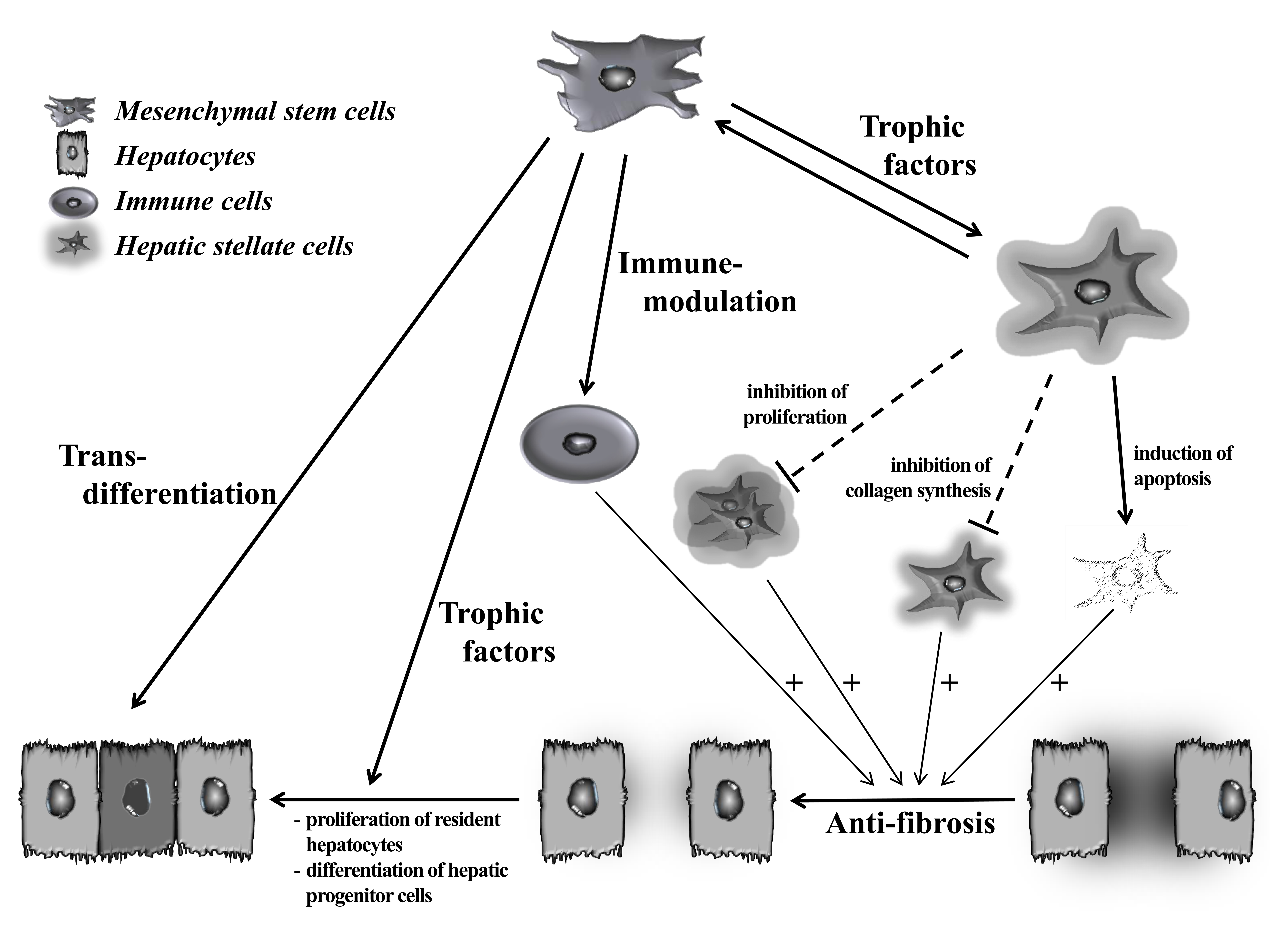 Figure 1 Potential role of mesenchymal stem cellsin cirrhosis. Potential protective mechanisms of mesenchymal stem cells (MSCs) include the following: (1) trans-differentiation into hepatocyte-like cells; (2) suppression of immune reactions; (3) secretion of trophic factors to suppress activated hepatic stellate cells and to increase the proliferation of both resident hepatocytes and hepatic progenitor cells; and (4) anti-fibrotic action that results from the regulation of activated hepatic stellate cells and immune cells. Solid lines and dashed lines indicate stimulatory and inhibitory modifications, respectively. The + sign represents tentative stimulatory effects. The shadows represent extracellular matrix (ECM) that is secreted from hepatic stellate cells.Table 1 Summary of the clinical studies that have used mesenchymal stem cells in patients with cirrhosisI: Improved; NA: Not reported; none: Not observed.FirstauthorPublicationyearCountryStudy designMean age (yr),range (mean ± SD)Sample sizeFollow-up (mo)Cell sourceInjection routeDose(cells/kg)Main outcomeSide effects or complicationsAmin et al[83]2013EgyptCohort42-60(51.3 ± 6.2)n = 20(M:F = 14:6)6Bone marrowIntrasplenicA mean of10 × 10⁶InoneJang et al[44]2014KoreaClinical trials37-60(50 ± 8)n = 11 (M:F = 10:1)45Bone marrowHepatic artery5 × 10⁶InoneKharaziha et al[43]2009SwedenCohort38-67(55.63)n = 8 (M:F = 4:4)6Bone marrowportal vein (n = 6) or peripheral vein (n = 2)3 × 10⁷- 5 × 10⁷InoneMohamadnejad et al[84]2013IranRCTMSC 43.1 ± 17.6Placebo 34.6 ± 13.8n = 25 (M:F = 13:12)MSC (n = 14)Placebo (n = 11)12Bone marrowPeripheral veinMedian of 1.95 × 108(range: 1.2-2.95)InoneMohamadnejad et al[42]2007IranCase series34-56 (47.3)n = 4 (M:F = 1:3)12Bone marrowPeripheral vein(5.2 ± 0.63) × 109InoneSalama et al[85]2014EgyptRCT1) MSC 50.27 ± 6.052) Control 50.9 ± 7.23n = 40 (M:F = 33:7)1) MSC (n = 20)2) Control (n = 20)6Bone marrowPeripheral vein1 × 10⁶InoneWang et al[86]2013ChinaClinical trial33-58(40)n = 7 (M:F=1:6)12Umbilical cordPeripheral vein0.5 × 10⁶NAnoneZhang et al[87]2012ChinaCase control1) MSC: 482) Control: 47n = 45 (M:F = 40:5)1) MSC (n = 30)2) Control (n = 15)12Umbilical cordPeripheral vein0.5 × 10⁶InoneWang et al[88]2014ChinaCohort30-60(50)n = 10 (M:F=1:9)12Bone marrowPeripheral veinInoneEl-Ansary et al[89]2010EgyptRCTIntrasplenic48.50 ± 11.09Peripheral50.83 ± 6.88n = 12 (M:F = 8:4) intrasplenic (n = 6)peripheral (n = 6)6Bone marrowIntrasplenicPeripheral vein1 × 108/5 mLInoneShi et al[90]2012ChinaCase control1) MSC 24-592) Control 26-62n = 43 (M:F = 35:8)MSC (n = 24)Control (n = 21)18Umbilical cordPeripheral vein0.5 × 10⁶InonePeng et al[91]2011ChinaCase controlMSC 42.19 ± 10.80Control 42.22 ± 11.37n = 158 (M:F=149:9)MSC (n = 53)Control (n = 105)45 (195wk)Bone marrowHepatic artery3.4-3.8 × 10⁸InoneEl-Ansary et al[92]2012EgyptCase controlMSC 48.0 ± 7.4Control 51.6 ± 7.2n = 25 (M:F=19:6)MSC (n = 15)Control (n = 10)6Bone marrowPeripheral vein1 × 10⁶InoneAmer et al[23]2011EgyptRCTMSC 50.5 ± 4.1Control (45-55) ± 3.6n = 40 (M:F=33:7)MSC (n = 20)Control (n = 20)6Bone marrow1) Intrasplenic2) Intrahepatic2 × 10⁷Inone